Childress Ink LLC, Product Development, Children’s Publishing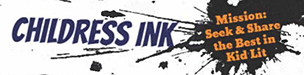 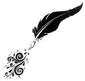 Kim Childress Ink-A-DinkChildress Ink@KBChild(Where it’s okay to be a child.)February 2021Kim Childress  ̴  Childress Ink LLC  ̴  353 Green Ridge Dr. SE, Caledonia, MI 49316  ̴  517.410.8747  ̴  kbchild@aol.com  ̴  childressink.comAbout Childress Ink LLC, Product Development, Children’s PublishingAs a product development company specializing in children’s literature—all ages, all genres—agenting fell into my lap, literally, partly due to my passion for helping other writers get published, but “Literary Agent” is only one role I fulfill as a Product Developer. Founded in 2014 as a freelance editorial company, Childress Ink LLC has since helped publish 38 titles to outside recognition, awards and accolades, with two titles releasing in 2021. Utilizing 30 years in publishing under many titles in the industry, I also serve as a PR company, branding and marketing specialist, speaker, reviewer, blogger, vlogger, with an employee-owned product development company and team of professionals vested in every project. As a result, I have come to acquire a portfolio of projects, my own and those of clients whose work I find exceptional, with a queue of projects across all ages and genres, fiction and nonfiction. A comprehensive current project and clientele list is available upon request. Member:American Booksellers Association (ABA), Ink-A-Dink Children’s BookstoreBetter Business Bureau (BBB): I believe in doing good business. I believe in helping local business, and especially businesses who also believe in doing good business, and I proudly support the BBB, a nonprofit, independently run association with a mission to promote companies small and large who practice good business.Small Business AssociationWomen’s Small Business AssociationCaledonia and Jennison Chambers of CommerceAbout Kim Childress: Thirty years in publishing, 28 specializing in children’s publishing, Girls’ Life Book Editor, previous Zondervan Middle Grade Acquisitions Editor (HarperCollins), Book Seller & lover of all things children’s books ~ with a personal focus group of four children. And I aim to share books of excellence and get more books to as many children as possible!ON EVERY PROJECT:Authors are their own best PR RepsPartnering with authors and publishers to create quality children’s books and projects across all mediumsTargeted marketing, individualized per product, with team guidance and direction from conceptualization through publication and lifetime salesEditing: All stages, all ages, all genresBranding: Creative social media campaigns from conceptualizationTimely press releases, publisher approved, from contract and throughout Website creation with content creation and/or management, directing clients on every project, individualized for every project, with cross-promotion across all channelsHelping authors build personalized social media platforms while aiming for maximum SEOOngoing development of social media platforms with booksellers, bloggers, school and library direct outreachProfessional and creative marketing and PR campaigns and management, including endorsement campaigns, pre-book-buzz, early, multi-media, pre-release and launch campaigns, with ongoing direct outreach Heavy marketing and author promotion aimed at library, education and homeschool marketsFull utilization of SCBWI tools including Book Page, Book Launch, Book Birthdays and listing in SCBWI bookstorePromotion on childressink.com while seeking partnerships and sponsors, such as Herizon Music, Dorktales, Broadway World, We Need Diverse Books, DORD Magazine, and moreExtensive promotion on ChildressInk.com, including paid Facebook Boosts with simultaneous piggy-back-promotions across all social media platformsTargeted media outreach during strategic months before, during, & after book release including press releases, virtual “parties,” #BookBox Give-away’s & annual eventsArrange and promote author events with schools, libraries, local and national festivals, and key annual events such as Krauss Memorial Library’s Reading Rocks in RockfordAttend key conferences, i.e. BookExpo, National Book Festival, ALA, MAME, SCBWIFREE and reduced-priced promotions in Girls’ Life magazine and GirlsLife.com, Schoolhouse Magazine, and select others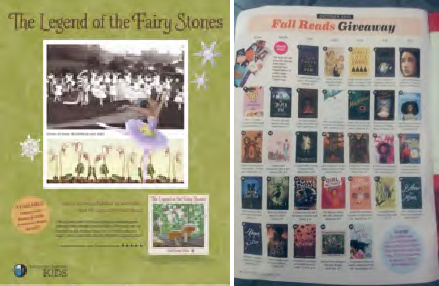 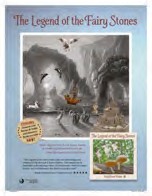 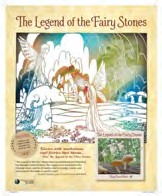 PROVEN MARKETING RESULTS, CHILDRESS INK & TEAMA sampling of reviews, endorsements and events around Find Your Future in Art and The Legend of the Fairy Stones, showing direct results of self-promotion and marketing efforts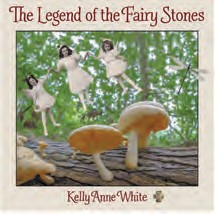 Girls’ Life “Books We’re Crushing On,” Feb/Mar 2021Girls’ Life “Teen Read Week,” Oct/Nov. 20202020 VOWA Excellence in Craft Award Winner, Virginia Outdoor Writers AssociationBarnes & Noble Bookseller Favorite Pick Purple Dragonfly Book Award, Best Interior DesignGale/Cengage Learning’s Book Review Index Children's BookwatchMidwest Book Reviews Readers’ Favorite Five-starred ReviewCool Book of the Week, JuliasBookbag.comALA Conference 2019 Combined Book Exhibit BookExpo America 2019 New Title ShowcaseThe Legend of the Fairy Stones, written & illustrated by Kelly Anne White Traditionally published by Morgan James Kids, April 2019, ISBN-13: 9781642791969 (Hardcover), ISBN-13: 9781642791952 (Softcover) ASIN: B07P9C45VN (ebook), ISBN-13: 9781642791976 (Nook Book)Midwest Book Review, May 2019 online book review, http://www.midwestbookreview.com; Vol. 19, Issue 5: A unique stand- alone picture book, "The Legend of the Fairy Stones" by Kelly Anne White shares the fictional legend of how real-life fairy stones were formed. Woodland lore has it that the cross-shaped stones came from the solidified tears of forest fairies the day they heard that Jesus died. "The Legend of the Fairy Stones" takes young readers ages 4-10 on an upbeat journey through a land filled with joyful fairies of all varieties before twisting and turning into a world of evils and ill wills combated by a sense of fearlessness found in the spirit of the fairy stones. It's been deemed that fairy stones repel witches, ghosts, goblins, ghouls, and all other types of ghastly fools. With its rhythmic text and classic fairy-tale style, "The Legend of the Fairy Stones" cleverly integrates fantastical folklore in a collage-style montage of amazing artwork from the public domain. These very real stone crosses, officially called Staurolite, form naturally through a geothermal process known as "cruciform penetration twinning". Alongside its elements of fantasy and whimsy, "The Legend of the Fairy Stones" remains grounded in educational content with back matter that focuses sharply on STEAM and Common Core Standards, making it an ideal and recommended addition to both community and elementary school library collections. It should be noted for parents that "The Legend of the Fairy Stones" is also available in a paperback edition (9781642791952, $11.95).Additional endorsements and events around The Legend of the Fairy Stones can be found at kellyannewhite.com.“Books We’re Crushing On” guide for your records, Feb/Mar 2021 Issue:
Brooke Winters, National Advertising Director, Girls’ Life magazine & Girlslife.com
Phone: 201-618-5013, Email: Brooke@Girlslife.com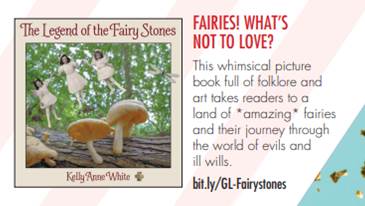 Girls' Life Teen Read Week recap & winners, Oct/Nov 2020Hi Kim,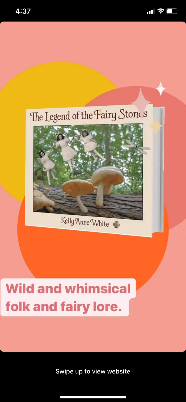 We’ve wrapped the Teen Read Week program and it was a huge success!  The program received a total of 3.58M impressions and The Legend of the Fairy Stones received 1,208 entries into the giveaway!  I’ve attached screenshots above… Thank you!  -Brooke Winters, Girls’ Life 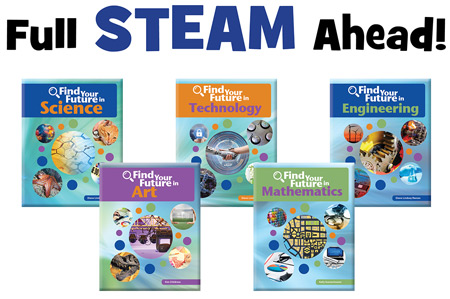 The Find Your Future SeriesHelped conceptualize, edit and contribute to the first 19 titles in the Find Your Future series with Cherry Lake Publishing/Sleeping Bear PressFeatured Series for 2020 Take Our Daughters & Sons to Work Day, April 23, 2020 (#WorkplaceSuperstars)LitPick.com feature and lesson plans, Find Your Future in Art, by Kim Childress, https://litpick.com/books/find-your-future-art, https://litpick.com/books/find-your-future-engineeringRECENTLY RELEASEDThe B!ble Dare: TheBibleDare.orgTalkABook: Kim Childress, Presenter RECENT PRESS RELEASES Childress Ink LLCPR.com: Childress InkDORD Magazine Releases “xoxo” Issue; Grand Rapids Literary Magazine, Educating & De-Stigmatizing Mental Health Issues with Hope & HumorDORD Magazine Releases February 2021 “xoxo” Issue, Mental-Health Based Literary Magazine, Educating & De-Stigmatizing with Hope & Humor, DORDMagazine.com
"The Stars in April" by Debut Author Peggy Wirgau; Featured Author for American Christian Fiction Writers (ACFW) February 2021 and ACFW April Book of the Month"Where the Briars Sleep" Acquired by Tangled Tree Publishing, Debut Thriller & Chiller Releasing Worldwide July 2021Tangled Tree Publishing Acquires Gothic, Victorian Ghost Story, "Where the Briars Sleep" - July 17, 2020Local Author Shares Little-Known Tale of Michigan Teen Titanic Survivor Ruth Becker in "The Stars in April" 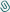 Fact-Based Historical Fiction on Teen Titanic Survivor Ruth Becker, "The Stars in April" Releases Worldwide in Spring 2021. - June 29, 2020"The Stars in April" Acquired by Iron Stream Media "The Stars in April" Releases Worldwide in Spring 2021. - April 12, 2020Product Development Company in Children’s Publishing Childress Ink LLC Receives Media Attention, BBB Accreditation, & Adds Award-Winning Journalist to TeamAuthor, award-winning editor, longtime Girls’ Life reviewer, and children’s book product developer Kim Childress proudly announces Childress Ink LLC products’ recognition in the media, Better Business Bureau accreditation, and expansion of the Childress Ink product development team. Founder... - March 20, 2020Michigan Author & Editor Produces New Picture Book Project, "The Legend of the Fairy Stones"Local author, award-winning editor, reviewer, and product developer specializing in children’s publishing, Kim Childress celebrates the release of "The Legend of the Fairy Stones" from Morgan James Kids. “In two words, brilliantly rendered,” said Childress, long-time reviewer... - May 10, 2019Reading Rocks in Rockford 2019Author and award-winning editor Kim Childress joins Author Row for Reading Rocks in Rockford 2019, at the Krause Memorial Library in Rockford, MI, and she will be featuring The Legend of the Fairy Stones and other titles, with book-give-aways complements of Girls' Life Magazine and ChildressInk.com. - April 27, 201911th Annual Reading Rocks. Local Author, Award-Winning Editor & Reviewer Among Guests Slated for Annual Event.KIM CHILDRESS OnlineChildressInk.com: https://www.childressink.com, averaging 20K unique visitors annually from more than 40 countries, Currently getting a new professional built out, relaunch anticipated March 2021Eventbrite: https://www.eventbrite.com/o/childress-ink-llc-29943182259Ink-A-Dink.com: soft launch, online children’s bookstore for “Kids of all ages and adults in their lives”, more information included below, member of The Book Sellers Association and Official Indie Bookstore, launch anticipate March 2021Twitter: 2187 followers, @kbchild, https://twitter.com/KBChild: LinkedIn: 3147 connections, https://www.linkedin.com/in/kim-childress Facebook Pages:Personal: 2167 followers, https://www.facebook.com/kim.childress.395 ChildressInk Book Reviews: 821 followers, https://www.facebook.com/ChildressInk Find Your Future in Art: 190 followers, https://www.facebook.com/KimChildress123 Blog: One Writer’s Musings 2246 followers, https://www.onewritersmusing.com Instagram: 341 followers,  https://www.youtube.com/user/KBChildPinterest: https://www.pinterest.com/kbchild Goodreads: https://www.goodreads.com/user/show/4951900-kim-childressSCBWI: https://www.scbwi.org/members/kim-childressReedsy: https://reedsy.com/kim-childressSnapchat: kbchildTumblr: tumblr.com/settings/blog/childressinkYouTube: https://www.youtube.com/user/KBChildPr.com: business.pr.com/childressinkEDITORIAL AWARDS & HONORS2019 Purple Dragonfly Book Award winner, The Legend of the Fairy Stones2020 Winner VOWA Excellence in Writing, The Legend of the Fairy Stones2014-2015, Agatha (Christie) finalists and recipient, Acquisitions and Developmental Editor, the Andi Unexpected series, Andi Unexpected and Andi Under Pressure, by Amanda Flower—a Barnes & Noble and USA Today Best-Selling authorMay 2019, Finalist, Agatha Best Ever Middle Grade Mystery Fiction ages 8-12, Acquisitions and Developmental Editor2017 Christian Retailers Best Nonfiction Ages 8-12: Acquisitions Editor, 101 Ways to have FunEditor of Code of Silence, by Tim Shoemaker, SLJ’s Top-Ten Mystery for Young Adults, 2012; starred Booklist reviewAcquired Kirk Cousin’s Game Changer in multi-CBA bid while at HarperCollins Christian Publishing (HCCP), Evangelical Christian Publishers Association (ECPA) Top-Ten best-seller 2013 and HCCP continued best-selling titlePRESENTATIONS & EVENTS Sampling:SCBWI IN Diversity Day, featured speaker and panelist member, “Publishing Trends” and “Diversity in Children’s Literature,” with authors Linda Sue Park, Natalie Davis Miller, and Lee and Low editor Kandace Coston, Sept. 12, 2020, onlineEverywhere Book FestChildren’s Book WeekTake Your Daughters and Sons to Work Day #WorkplaceSuperstars Giveaway, April 23, 2020Storytelling Festival, Feb. 8, 2020, Kalamazoo Valley MuseumSpeaker, Great Lakes Regional ABA Heartland 2019 Fall Forum, American Booksellers Association, Oct. 3- 4, 2019, Renaissance Cleveland Hotel, 24 Public Square, Cleveland, OHSpeaker, MAME 2020: Michigan Association for Media Professionals in Education, Oct. 9-11, Bay City, MIBaltimore Book Festival, Nov. 1-3, Baltimore, MDReading Rocks in Rockford, featured author and vendor, June 3, 2020: 10 am-1 pm, Krause Memorial Library, Rockford, MIAug. 3, 2019: Green Lake Art Fair, with Smoke on the Water BBQ, 8 am - 5 pmJune 1, 2019: 10 am-1 pm, Reading Rocks in Rockford, featured author and vendor, Krause Memorial Library, Rockford, MIMay 11, 2019 5 pm, Guest interviewee for author Vivienne Moore and her podcastSpeaker listed in SCBWI-MI PAL DirectoryAdditional current events through 2021 can be found on my childressink.com and LinkedInChildress Ink The Shop: Ink-A-Dink.com (currently in soft launch)Ink-A-Dink, Children’s Books and More for Kids of All Ages and Adults in Their Lives, CURRENTLY IN PROFESSIONAL DESIGN, Full Launch aiming for March 15, 2021Price match on Amazon on new releases, 20% off publisher price always, 25% off with Tax Exempt IDPartnering with worthy affiliates, including We Need Diverse Books, Multicultural Children’s Book Day, publishers, crafters, and homeschool sites such as Schoolhouse MagazineContinuity Clubs:Find Your Future in Steam Five books, Find Your Future in Science, Technology, Engineering, Math, and Art, which I also authored, Cherry Lake/Sleeping Bear Press, 2016-2017A Girlz Life: Six books, by the editors of Faithgirlz! And Girls’ Life magazine, published by Zondervan, 2014-2017Create-Your-Own Continuity Club(s): Recommended series, fiction and non-fiction, all ages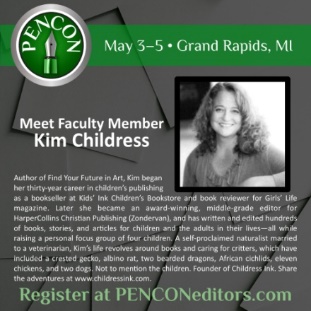 